附件5:考生在2023年8月31日9:00-- 9月8日17:00登陆“湘潭市雨湖区人民政府”官网 （http://www.xtyh.gov.cn/），通过手机微信扫码，进行报名。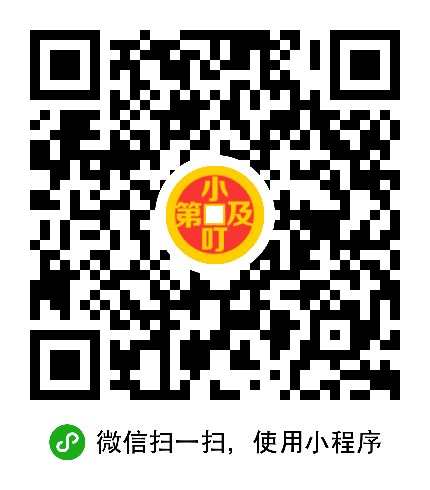 